(21Æc) Harestua næringspark vest, NæringGnr/bnr: 116/7
Størrelse: 280 dekar
Planstatus: LNF (Landbruk natur fritid)Beskrivelse: Innspillet går på et større næringsområde. Kraftledninger gjennom området. Det er offentlig VA i nærheten av planområdet. Innspillet er i umiddelbar nærhet til riksveinettet, og er innenfor området definert som Harestua tettsted, langs veg. Det går tursti gjennom området.Kartutsnitt:						Ortofoto: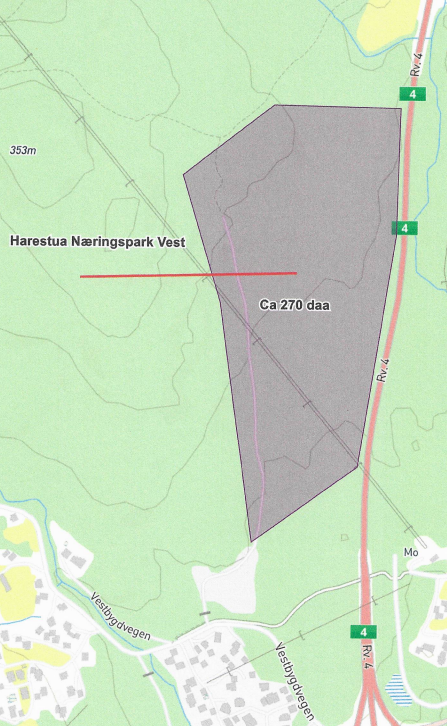 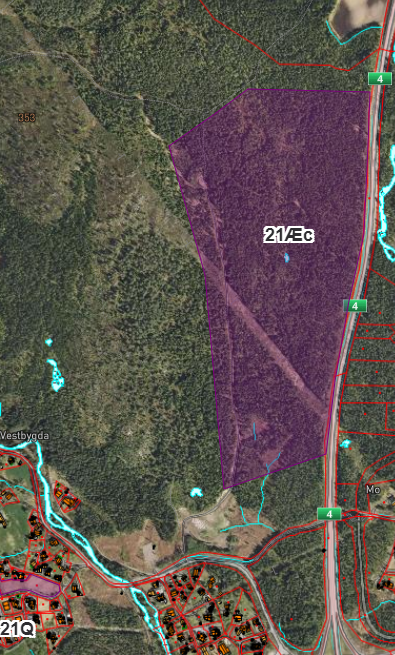 